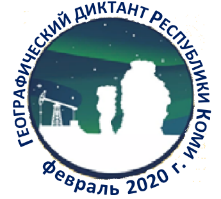 Площадка: МОУ «Ёдвинская средняя общеобразовательная школа» (пст. Ёдва, МО МР «Удорский»)Результат определяется следующим образом:25 бонусных баллов за участие в первом Географическом диктанте Республики Коми получает каждый участник, независимо от результата;2 балла начисляется за каждый правильный ответ из первой части Диктанта;3 балла начисляется за каждый правильный ответ из второй части ДиктантаРезультаты Географического диктанта Республики Коми – 2020№ФИОРезультаты (в баллах)Результаты (в баллах)Результаты (в баллах)Результаты (в баллах)№ФИОБонусные баллы за участиеI частьII частьВСЕГО1Гранкин Ярослав Сергеевич251012472Макарова Светлана Александровна251012473Прядкина Галина Михайловна252633844Рыданова Анастасия Евгеньевна2589425Степаненко Григорий Олегович25169506Цупиков Максим Александрович25122158